   Disclaimer and Privacy Policy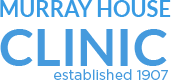 Current at January 2024IntroductionThis privacy policy is to provide information to you, the patient, on how your personal information (which includes your health information) is collected and used within our facility, and the circumstances in which we may share it with third parties with the approval of your doctor.Why and when your consent is necessary?When you register as a patient of your doctor and this practice,   you provide consent for your doctor  and practice staff to access and use your personal information so they can provide you with the best possible healthcare. Only staff who need to see your personal information will have access to it. If we need to use your information for anything else, we will seek additional consent from you to do this.Why do we collect, use, hold and share your personal information?Murray House Clinic and your doctor will need to collect your personal information to provide healthcare services to you. Our main purpose for collecting, using, holding and sharing your personal information is to manage your health. Your doctor and the practice also use it for directly related business activities, such as financial claims and payments, practice audits and accreditation, and business processes (eg staff training).What personal information do we collect?The information we will collect about you includes:names, date of birth, addresses, contact detailsmedical information including medical history, medications, allergies, adverse events, immunisations, social history, family history and risk factorsMedicare number (where available) for identification and claiming purposeshealthcare identifiershealth fund details.Dealing with us anonymouslyYou have the right to deal with your doctor and Murray House Clinic anonymously or under a pseudonym unless it is impracticable for us to do so or unless we are required or authorised by law to only deal with identified individuals.How do we collect your personal information?Murray House Clinic and your doctor will collect your personal information:When you make your first appointment our practice staff will collect your personal and demographic information via your registration on behalf of your chosen doctor.During the course of providing medical services, we may collect further personal information.Information can also be collected through Electronic Transfer of Prescriptions (eTP), MyHealth Record, eg via Shared Health Summary and an Event Summary subject to your consent after speaking with your doctor.We may also collect your personal information when you visit our website, send us an email or SMS, telephone us, make an online appointment or communicate with us using social media.In some circumstances personal information may also be collected from other sources.Often this is because it is not practical or reasonable to collect it from you directly. This may include information from:your guardian or responsible personother involved healthcare providers, such as specialists, allied health professionals, hospitals, community health services and pathology and diagnostic imaging servicesyour health fund, Medicare, or the Department of Veteran’s Affairs (as necessary).Who do we share your personal information with?Murray House Clinic and your doctor sometimes share your personal information:with third parties who work with our practice for business purposes, such as accreditation agencies or information technology providers – these third parties are required to comply with APPs and this policy.with other healthcare providerswhen it is required or authorised by law (eg court subpoenas)when it is necessary to lessen or prevent a serious threat to a patient’s life, health or safety or public health or safety, or it is impractical to obtain the patient’s consent.to assist in locating a missing personto establish, exercise or defend an equitable claim.for the purpose of confidential dispute resolution processwhen there is a statutory requirement to share certain personal information (eg some diseases require mandatory notification)during the course of providing medical services, through Electronic Transfer of Prescriptions (eTP), MyHealth Record system (eg via Shared Health Summary, Event Summary).Only people that need to access your information will be able to do so. Other than in the course of providing medical services or as otherwise described in this policy your doctor Murray House Clinic will not share personal information with any third party without your consent.Your personal information will not be shared with anyone outside Australia (unless under exceptional circumstances that are permitted by law) without your consent.Murray House Clinic and your doctor will not use your personal information for marketing any of our goods or services directly to you without your express consent. If you do consent, you may opt-out of direct marketing at any time by notifying our practice in writing.How do we store and protect your personal information?Your personal information is stored at Murray House Clinic in digital forms. Hard copy correspondence received is scanned in to your history and the copy is destroyed by a professional document destruction company. The practice no longer store hard copy of xray images or pathology tests.  All results are downloaded directly into your doctors inbox. Your doctor and the Hub store all personal information securely.All data both electronic and paper are stored and managed in accordance with the Royal College of General Practitioners (RACGP) Computer and Information Security Standards (CISS) and the requirements of the Tindale Medical Hub All doctors, employees and third parties have confidentiality agreements in place.How can you access and correct your personal information at our practice?You have the right to access and correct your personal information.Murray House Clinic and your doctor acknowledge patients may request access to their medical records. Your doctor will require you to put this request in writing on the application form available from the practice and the practice will respond on behalf of your doctor within a reasonable time after your doctor has been consulted. Response will be within 14 days for electronic record and 30 days if your medical records are in a manual form. This request will be approved by your doctor. A fee may be applicable. This fee is detailed on the application for the Murray House Clinic and your doctor will take reasonable steps to correct your personal information where the information is not accurate or up-to-date. From time-to-time, we will ask you to verify your personal information held by the facility is correct and up to date. You may also request that we correct or update your information, and you should make such requests in writing to The Practice Manager, 13 Clyde Road, Berwick, Vic 3806. P O Box 274, Berwick, Vic, 3806.  You can also Email admin@murrayhouseclinic.com.auHow can you lodge a privacy related complaint, and how will the complaint be handled at our practice?Your doctor takes complaints and concerns regarding privacy seriously. You should express any privacy concerns you may have in writing to your doctor.  They will then attempt to resolve it in accordance with their resolution procedure.Murray House Clinic and your doctor take the privacy of your information seriously and it is important that you understand how your doctor will manage your personal information. If you have any questions or comments in relation to this Privacy Policy, if you wish to access or correct your personal information, or if you wish to make a complaint about a privacy matter, please contact us by email at tindale@tindale.com.au, or by mail addressed to:Privacy Officer
Murray House Clinic13 Clyde RoadBerwick Vic 3806 admin@murrayhouseclinic.com.auYour statement will be dealt with within 30 days of lodgement by your doctor.You may also contact the OAIC. Generally, the OAIC will require you to give them time to respond, before they will investigate. For further information visit www.oaic.gov.au or call the OAIC ON 1300 363 992.  OAIC, GPO 5288, Sydney, NSW, 2001.Privacy and our websiteThe website of Murray House Clinic may provide links to websites outside of facility services. These linked sites are not under our control, and your doctor and the Hub are not responsible for the conduct of companies linked to our website. Before disclosing your personal information on any other website, it is advised you to examine the privacy policy and terms and conditions of that website.Policy review statementMurray House Clinic and your doctor reserve the right to change its privacy policy at any time. Your doctor and the Hub will notify any changes by posting an updated version of the policy on its website.